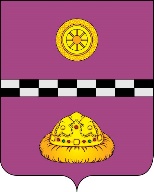 ПОСТАНОВЛЕНИЕот  13 марта  2023г.							                №   87В  соответствии с требованиями Федерального закона от 06.10.2003 года         № 131-ФЗ «Об общих принципах организации местного самоуправления 
в Российской Федерации», а так же в связи с принятием МР «Княжпогостский» полномочий в части организации по накоплению и транспортированию твердых коммунальных отходов (п. 18 ч. 1 ст. 14), администрация муниципального района «Княжпогостский»  ПОСТАНОВЛЯЕТ:Утвердить реестр мест (площадок) накопления твердых коммунальных отходов на территории городского поселения «Емва» (Приложение к настоящему Постановлению).Закрепить обязанность по содержанию и обслуживанию мест (площадок) накопления твердых коммунальных отходов на территории городского поселения «Емва» за Муниципальным казенным учреждением «Городское хозяйство».Настоящее постановление вступает в силу с момента его принятия и подлежит обязательному опубликованию на официальном сайте МР «Княжпогостский».  Контроль за исполнением настоящего постановления возложить на заместителя руководителя администрации муниципального района «Княжпогостский»                   С.Е. Сакулину.Глава МР «Княжпогостский»-руководитель администрации         					   А.Л. НемчиновОб утверждении реестра мест (площадок) накопления твердых коммунальных отходов на территории городского поселения «Емва»